به اسم تعالی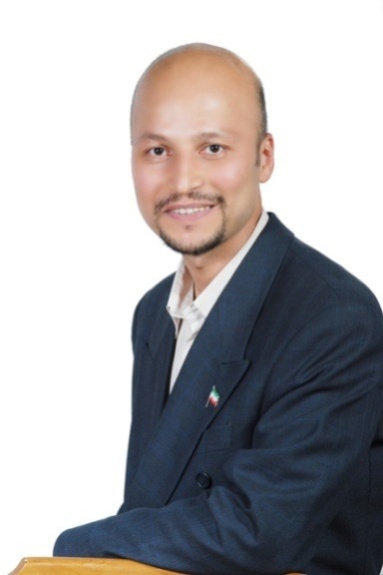 اطلاعات شخصی نام: محمدرضا اسماعيلي شازندی مدرك تحصيلي: دكتري مديريت و برنامه‌ريزي در تربيت بدني تخصص علمي: مدیریت ورزشی، برنامه ریزی راهبردی، برنامه ریزی درسی تخصص ورزشي: آمادگي جسماني شنا و تنیس مرتبه علمی دانشگاهی: دانشیار پایه 14 اطلاعات تماس آدرس محل كار: ميدان صنعت (شهرك غرب)، دانشكده تربيت بدني، دانشگاه آزاد اسلامي تهران مركزتلفن همراه: 09125954710     و    09186201727 ایمیل:  esmaeili.shazandi@gmail.comوب سایت:  www.shazandi.irسوابق تحصیلی دكتري مديريت و برنامه‌ريزي تربيت بدني از دانشگاه تربيت معلم تهران فارغ‌التحصيل 1383 و رتبة اول كنكور دكتري سراسری دکتری در سال 1379 كارشناسي ارشد تربيت بدني از دانشگاه تربيت مدرس فارغ‌التحصيل 1378 و رتبة اول كنكور كارشناسي ارشد سراسری كارشناسي ارشد در سال 1376 كارشناسي تربيت بدني از دانشگاه تهران فارغ‌التحصيل 1376 و با تخصص آمادگي جسماني سوابق شغلی و استخدامی استخدام و هيئت علمي دانشگاه آزاد واحد تهران مركز، دانشکده تربیت بدنی از سال 1379 تا کنون مدير مسؤل هفته نامه ورزش خانواده (داوطلبانه) شورایار شهرداری تهران (داوطلبانه) شرکت در دوره ها و کارگاه ها به عنوان شرکت کنننده دوره مربیگری آمادگی جسمانی دوره مربیگری دو و میدانی دوره مربیگری شنا دوره نجات غریق تعلیم و تربیت اسلامی 16 ساعت نهادنمایندگی مقام معظم رهبری معرفت شناسی (1) 16 ساعت نهادنمایندگی مقام معظم رهبری معرفت شناسی (2) 16 ساعت نهادنمایندگی مقام معظم رهبری تاریخ تمدن اسلامی 16 ساعت نهادنمایندگی مقام معظم رهبری اخلاق حرفه اي 16 ساعت نهادنمایندگی مقام معظم رهبری شرکت در دوره ها و کارگاه ها به عنوان برگزار کنننده جشنواره الگوهای تدریس دوره ابتدایی ، عضو هیات علمی و مدرس کارگاه مدرس حیطه آمادگی جسمانی ، وزارت آموزش و پرورش، مدیرکل دفتر استانداردسازیآموزش المپیک دانش آموزان کشور شهید چمران رامسر دوره ارتقای معلمان، روش تدريس تربيت بدني و سلامت، مدرس حیطه شناختی مدرس دوره های مربیگری فدراسیون ورزش های همگانی مدرس دوره های مربیگری فدراسیون آمادگی جسمانی مدرس دوره های مربیگری فدراسیون ورزش های رزمی مدرس دوره های مربیگری فدراسیون کاراته تجارب آموزشی و تدریس تدریس در دوره ابتدایی، تدریس در دوره متوسطه تدريس در دانشگاه و استاد دانشگاه از سال 1377 تاکنون دروس: مدیریت راهبردی، طرح و برنامه ریزی درسی تربیت بدنی، تاريخ و فلسفه تربيت بدني، تئوریهای سازمان و مدیریت، تئوریهای جامعه شناسی ورزشی، مبانی برنامه ریزی درسی، سمینار، مديريت ورزشي، سنجش و اندازه گیری در تربیت بدنی، شنا، آمادگی جسمانی، تربیت بدنی عمومی1و2تدریس دوره های مربیگری فدراسیون ورزش های همگانی، فدراسیون آمادگی جسمانی، فدراسیون ورزش های رزمی، فدراسیون کاراته مقاله و طرح پژوهشی نویسنده مقاله پژوهشی بیش از 60 مقاله پژوهشی و ISI و ISC نویسنده بیش از 50 مقاله علمی سخنرانی و پوستر مجری طرح پژوهشی ملی با عنوان : مطالعه تطبيقي برنامه‌درسي تربيت بدني دوره ابتدايي، راهنمایی و متوسطه ايران و كشورهاي منتخب جهان و ارایه برنامه پیشنهادی برای ایران (اتمام 1389)همكاري در طرح‌هاي تحقيقاتي از جمله ارزشيابي‌هاي برنامه جديد تربيت بدني دوره‌ي ابتدايي، سازمان پژوهش و برنامه‌ريزي آموزشي، 1382تا 1385همكاري در طرح تحقيقاتي: توصيف وضعيت اجراي درس تربيت بدني و ورزش در سه پايه اول مدارس ابتدايي كشور، پژوهشکده تربیت بدنی، 1385داوری مقالات علمی پژوهشی در فصلنامه ها و همایش ها داوری طرح های پژوهشی تأليف كتاب تأليف كتاب اصول عمومي فعاليت‌هاي جسماني، سال 1382 تأليف كتاب درسی تاريخ تربيت بدني و ورزش، سال 1388، انتشارات سمت تأليف راهنماي معلم تربيت بدني دوره راهنمایی (كتاب درسي تربيت بدني وزارت آموزش و پرورش) تأليف راهنماي معلم تربيت بدني دوره متوسطه همكار تأليف در راهنماي معلم تربيت بدني دوره متوسطه، راهنمای معلم درس تربیت بدنی، پایه 7 هدایت و راهنمایی دانشجویان استاد راهنما و مشاور و داور پایان نامه های مدیریت ورزشی (بیش از 150 مورد) و رساله های مدیریت ورزشی (بیش از 30 مورد) سوابق اجرایی مدیر گروه تربیت بدنی دانشگاه آزاد مدير مسؤل هفته نامه ورزش خانواده عضو شورایاری شهرداری تهران عضو اتاق فکر وزارت ورزش و جوانان مشاور ورزشی وزارت کشوررییس سازمان لیگ فدراسیون کبدی سردبیر شبکه تلویزیون ورزش و برنامه های رادیو ورزش کارشناس برنامه های رادیو ورزش و تلویزیون ورزش مدرس و ناظر وزارت آموزش و پرورش فعالیت های فرهنگی و اجتماعی مقاله ارتباط سلامتی جسم و جان در ماه رمضان، فصلنامه معراج، کانون قرآن و عترت، 1392مقاله آموزه های اخلاقی در تربیت بدنی و ورزش، 1392 عضو کمیته فرهنگی فدراسیون کبدی جمهوری اسلامی ایران ، 1391 مشارکت فعال در انتخابات مجلس شورای اسلامی (1390) و انتخابات شورای اسلامی شهر تهران (1392) مشارکت در برگزاری برنامه هفته سرطان و حمایت از کودکان سرطانی (1379) حضور در برنامه تحصیلات تکمیلی المپیک در یونان (1380) نماینده کمیته ملی المپیک ایران حضور در برنامه جنبش المپیک در یونان (1378) نماینده کمیته ملی المپیک ایران مشارکت در برگزاری آموزش المپیک دانش آموزان کشور شهید چمران رامسر 1378 مشارکت در برگزاری سومین جشنواره فرهنگی ورزشی مقاومت و ایثار هفته دفاع مقدس مشارکت در برگزاری جام رسانه ها گرامیداشت سال پیامبر اعظم (ص) مشارکت در برگزاری روز المپیک مشارکت در برگزاری سالگرد جهان پهلوان تختی عضو هیات مدیره کانون فارغ التحصیلان تربیت بدنی عضو هیات مدیره موسسه خیریه خوبان ورزش خانواده عضو بسیج دانشجویان دانشگاه تهران عضو بسیج اساتید دانشگاه آزاد عضو انجمن تربیت بدنی ایرانعضو انجمن جامعه شناسی ایرانکرسی های نقد و نظریه پردازیمشارکت و سخنرانی با عنوان ورزش و هنجارهای اخلاقی، انجمن جامعه شناسی ایرانمشارکت و سخنرانی با عنوان جامعه ورزشی و سیاست، انجمن جامعه شناسی ایراناولین کرسی آزاد اندیشی جایگاه دانشگاهیان در ورزش ایران 1391 انجمن تربیت بدنیمجموعه مقالات و دیدگاه ها همایش اخلاق در و ورزش 1391 دانشگاه آزاد واحد تهران جنوبشرکت در همایش ها همایش های مدیریت استراتژیک همایش های جامعه شناسی همایش های مدیریت ورزشی همایش های علوم ورزشی راه اندازی ها و تاسیس راه اندازی نشریه علمی آموزشی ورزش خانواده عضو هیات موسس کانون فارغ التحصیلان تربیت بدنی عضو هیات موسس خیریه خوبان ورزش خانواده برگزاری نمایشگاه بین المللی مطبوعات و رسانه ها، مدیر مسول نشریه و نمایشگاه 